A包：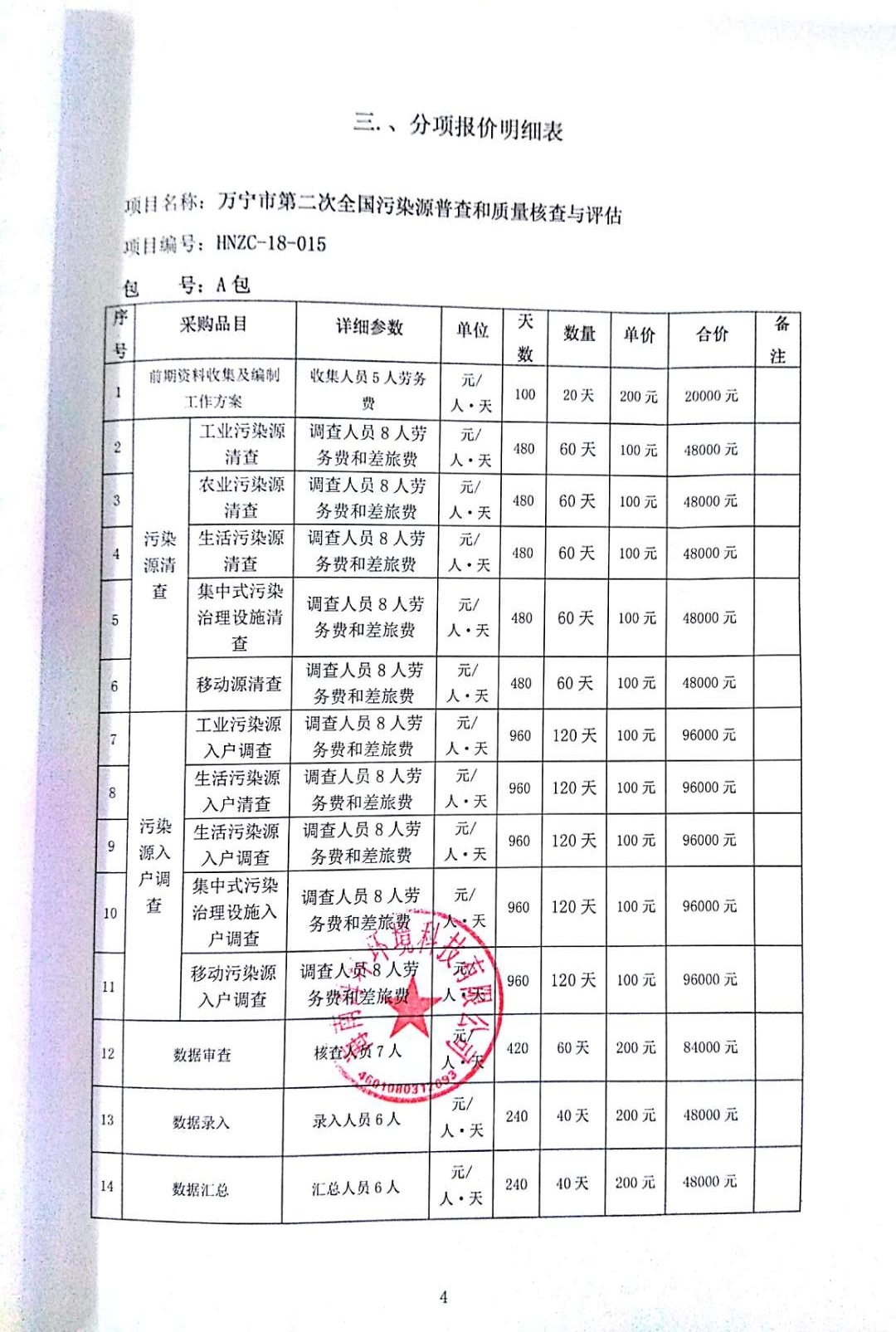 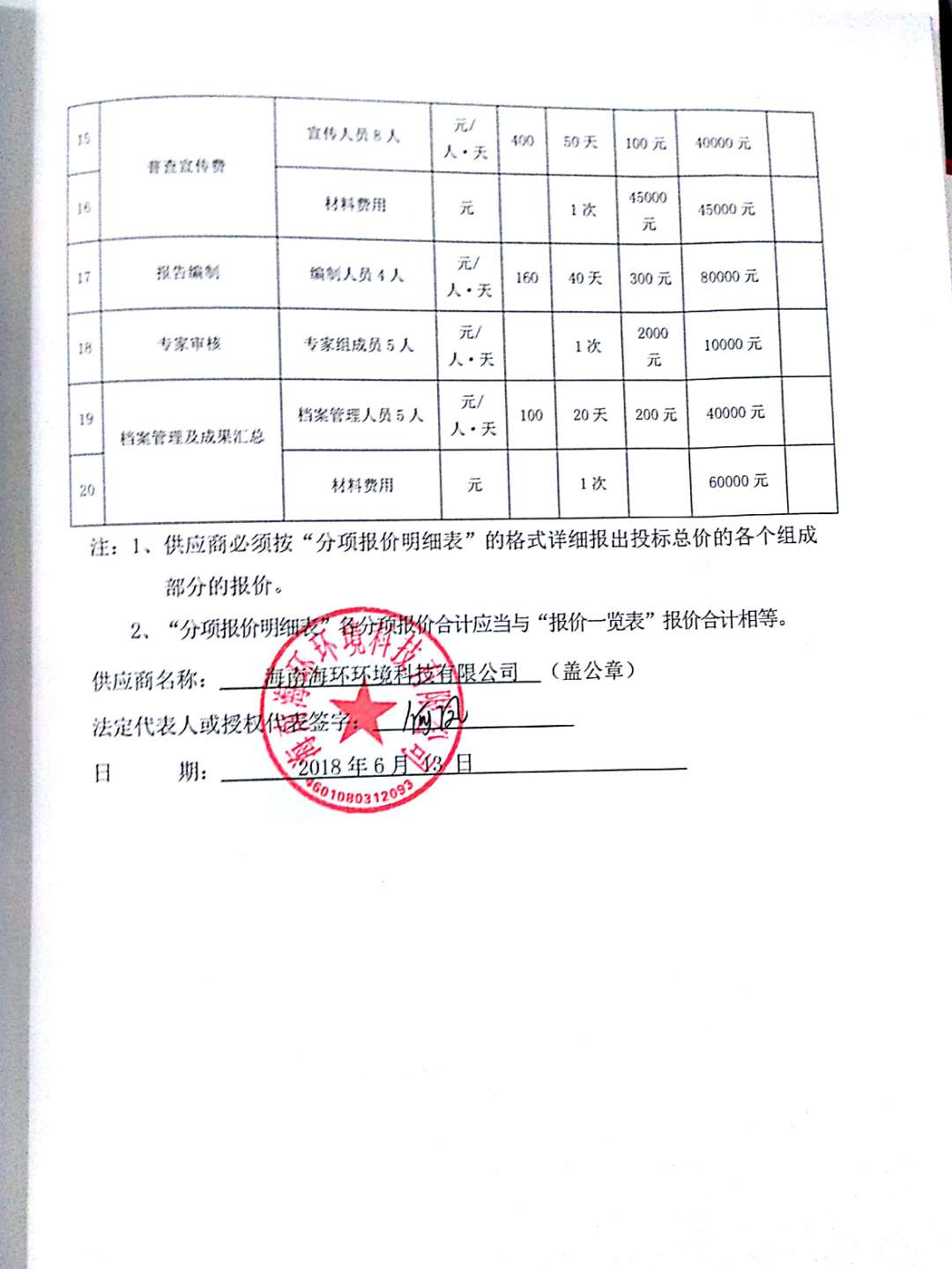 B包：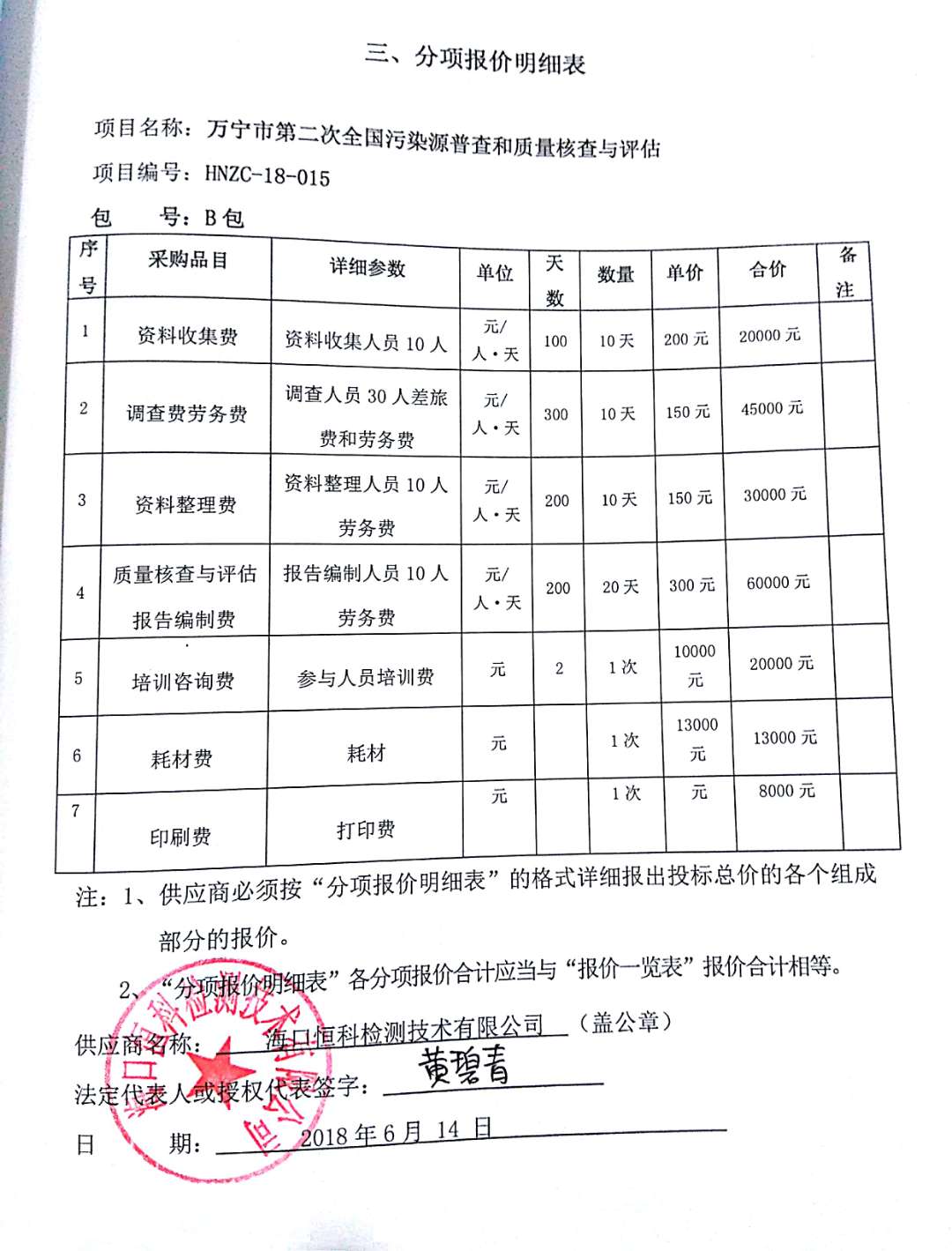 